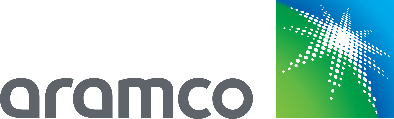 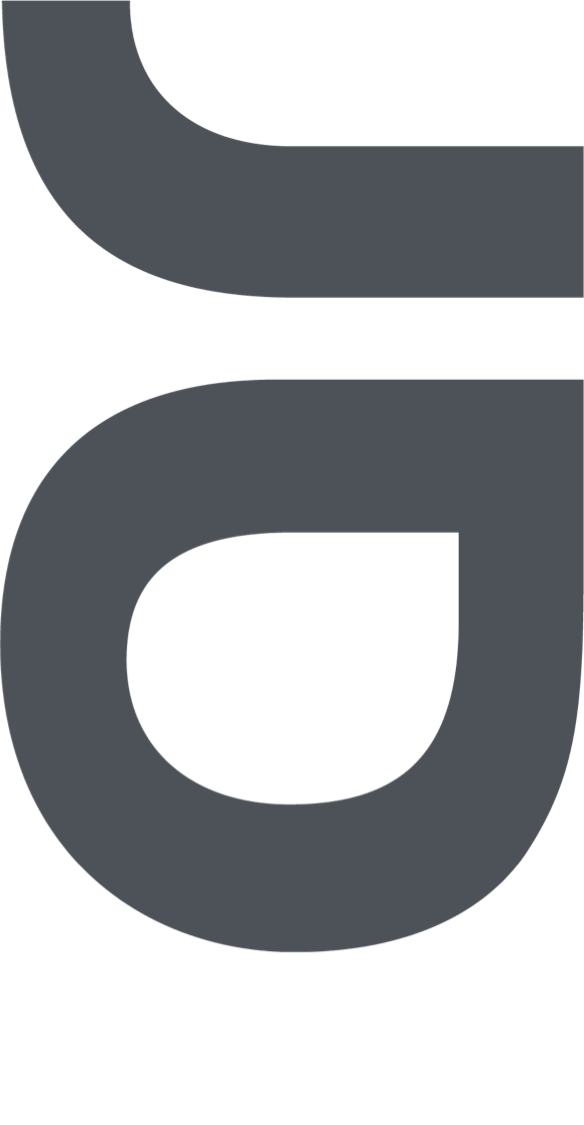 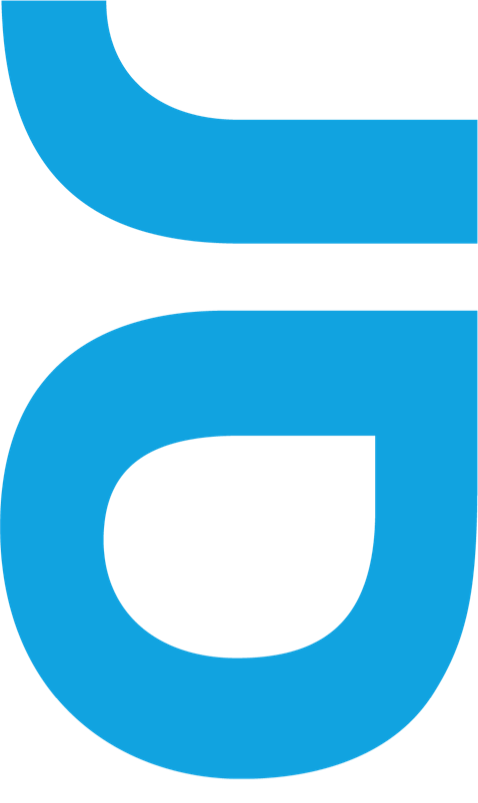 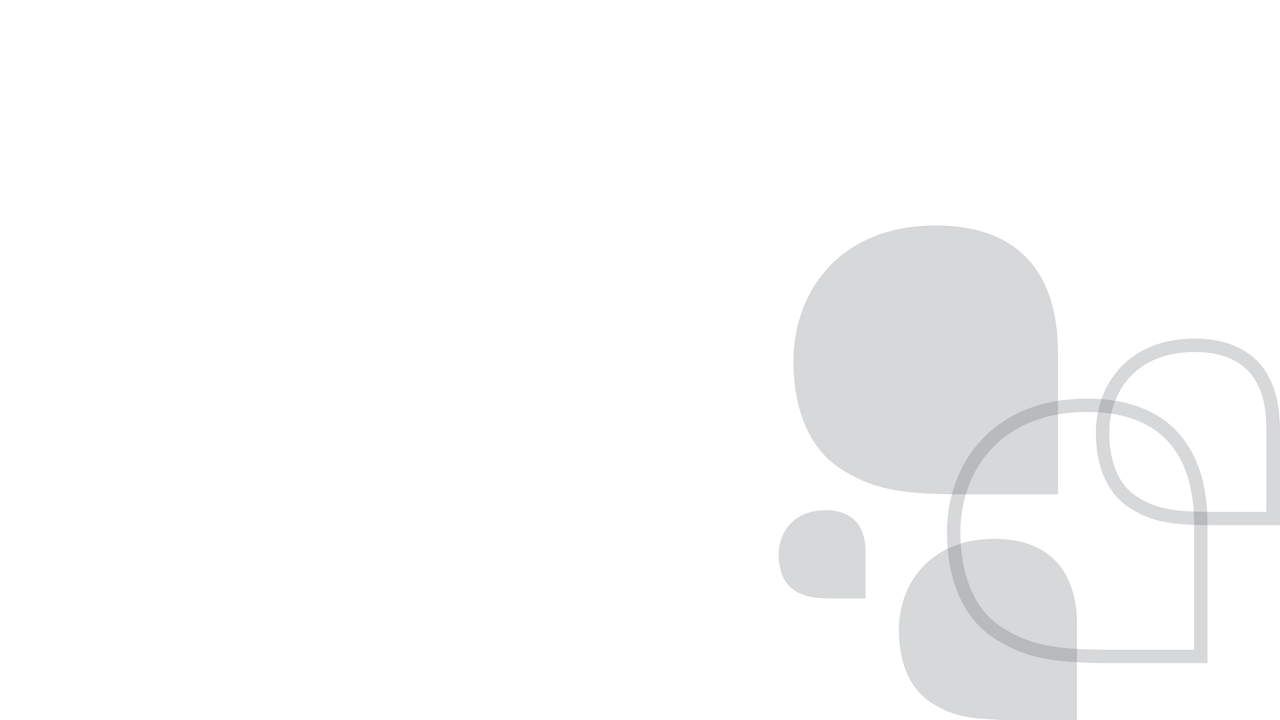 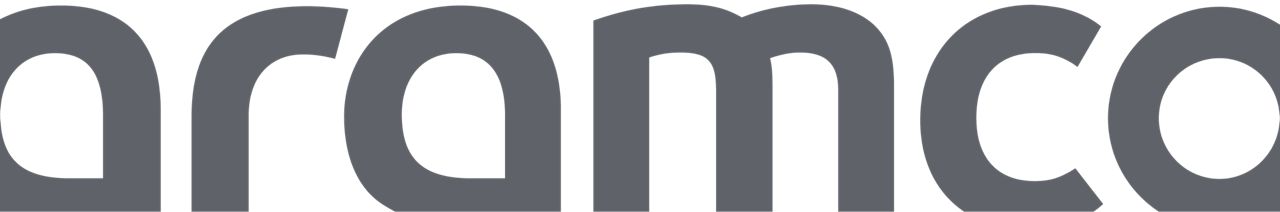 Table of ContentsIntroductionLorem ipsum dolor sit amet, consectetur adipiscing elit. Nulla mattis id nisl ac sagittis. Morbi euismod diam ut purus congue posuere. Cras nec malesuada risus. Integer finibus pellentesque sem sed venenatis. Nunc ut tempus ante. Sed porttitor mauris turpis, ut consectetur elit laoreet a. Proin eu dui a augue ornare malesuada ac sit amet lectus. Fusce vitae dolor ex. Proin interdum mi in turpis efficitur, quis fringilla justo varius. Fusce posuere sapien a felis auctor cursus. Mauris ut enim massa. Vivamus fermentum tortor sed laoreet posuere. Nunc nec pretium massa. Phasellus vitae vehicula quam, sed euismod massa. Aenean diam magna, molestie a aliquet sit amet, dignissim ac odio. Suspendisse volutpat, mi vel venenatis malesuada, dolor quam dignissim nunc, accumsan venenatis lorem nulla in ipsum. Maecenas vel elit ultricies, egestas nunc a, vestibulum arcu. Aliquam auctor semper leo ut consequat. Nam at nulla vitae leo ullamcorper pellentesque eget ut augue. Morbi tincidunt elementum gravida. Vestibulum dignissim aliquam diam, at ultricies sapien ullamcorper nec. Etiam pellentesque pulvinar ex quis condimentum. Sed quam urna, lobortis quis elementum eget, rutrum id neque. Mauris volutpat et nisl eu eleifend. Praesent rutrum erat arcu, eget aliquam ex suscipit at. Donec suscipit non augue at tempus. Maecenas posuere tellus et ligula faucibus dapibus. Vivamus non diam est. Nullam sed dui bibendum est varius tincidunt. In non diam cursus, tincidunt felis convallis, consectetur tortor. Ut vel dui vel arcu placerat interdum. Donec nec vehicula felis. Pellentesque posuere ipsum vitae nisl tincidunt accumsan. Quisque vitae justo ex. Aliquam erat volutpat. Donec a urna sit amet mi ultrices tincidunt. Mauris leo urna, aliquam vitae pulvinar sit amet, molestie non mi. Sed non felis mattis, commodo nulla eget, pretium nibh. Quisque convallis felis quis gravida tempus. Quisque rhoncus, nisl et aliquet tristique, dolor eros scelerisque arcu, eu faucibus risus libero a leo. Curabitur purus lectus, consectetur sed leo vel, ultrices pulvinar ipsum. Sed a libero at arcu mattis tristique. Fusce eget convallis elit, eget faucibus orci. In et malesuada elit, non facilisis lectus. Proin eros lectus, consectetur sed nibh at, finibus dignissim lectus. Praesent augue quam, fermentum nec metus at, aliquet eleifend est. Interdum et malesuada fames ac ante ipsum primis in faucibus. Donec posuere nec purus vel molestie. Class aptent taciti sociosqu ad litora torquent per conubia nostra, per inceptos himenaeos. Curabitur et bibendum erat, varius facilisis justo. Ut nec dignissim velit. In eu ligula quam. Pellentesque in ornare purus. Vestibulum scelerisque ligula non ipsum semper, a imperdiet eros auctor. 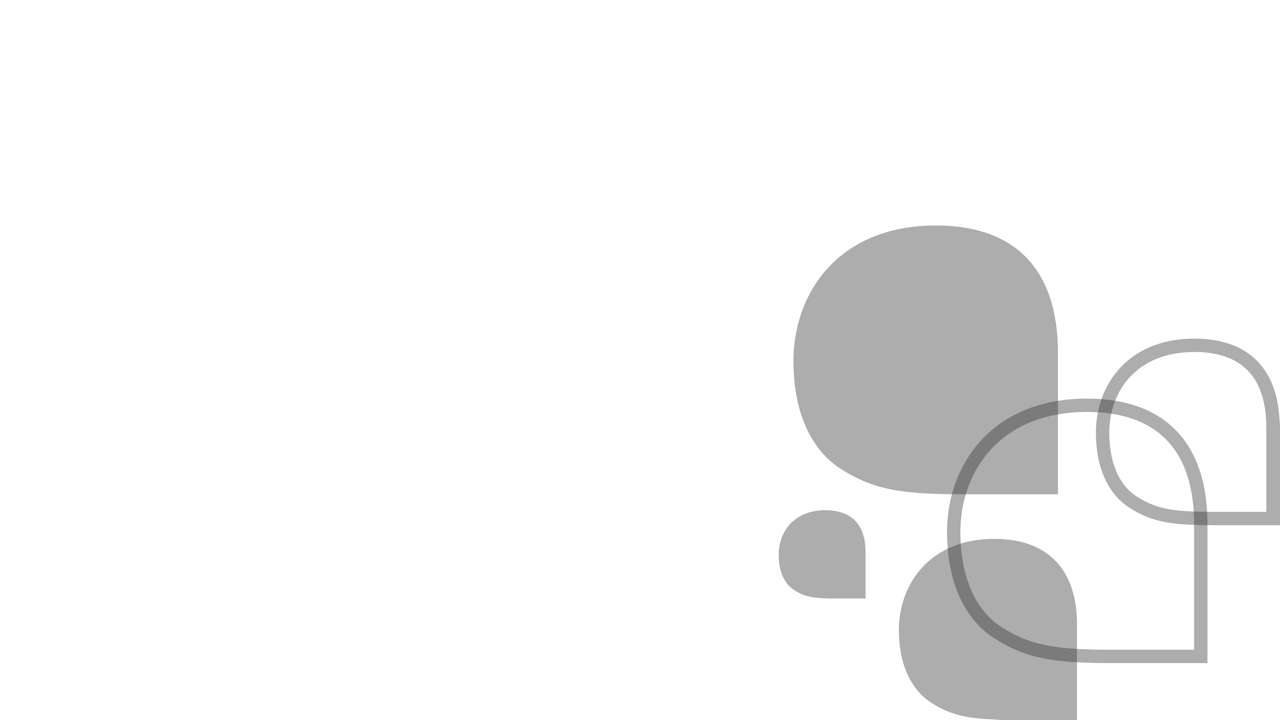 Section head (24 pts)Lorem ipsum dolor sit amet, consectetur adipiscing elit. Nulla mattis id nisl ac sagittis. Morbi euismod diam ut purus congue posuere. Cras nec malesuada risus. Integer finibus pellentesque sem sed venenatis. Nunc ut tempus ante. Sed porttitor mauris turpis, ut consectetur elit laoreet a. Proin eu dui a augue ornare malesuada ac sit amet lectus. Fusce vitae dolor ex. Proin interdum mi in turpis efficitur, quis fringilla justo variusi. 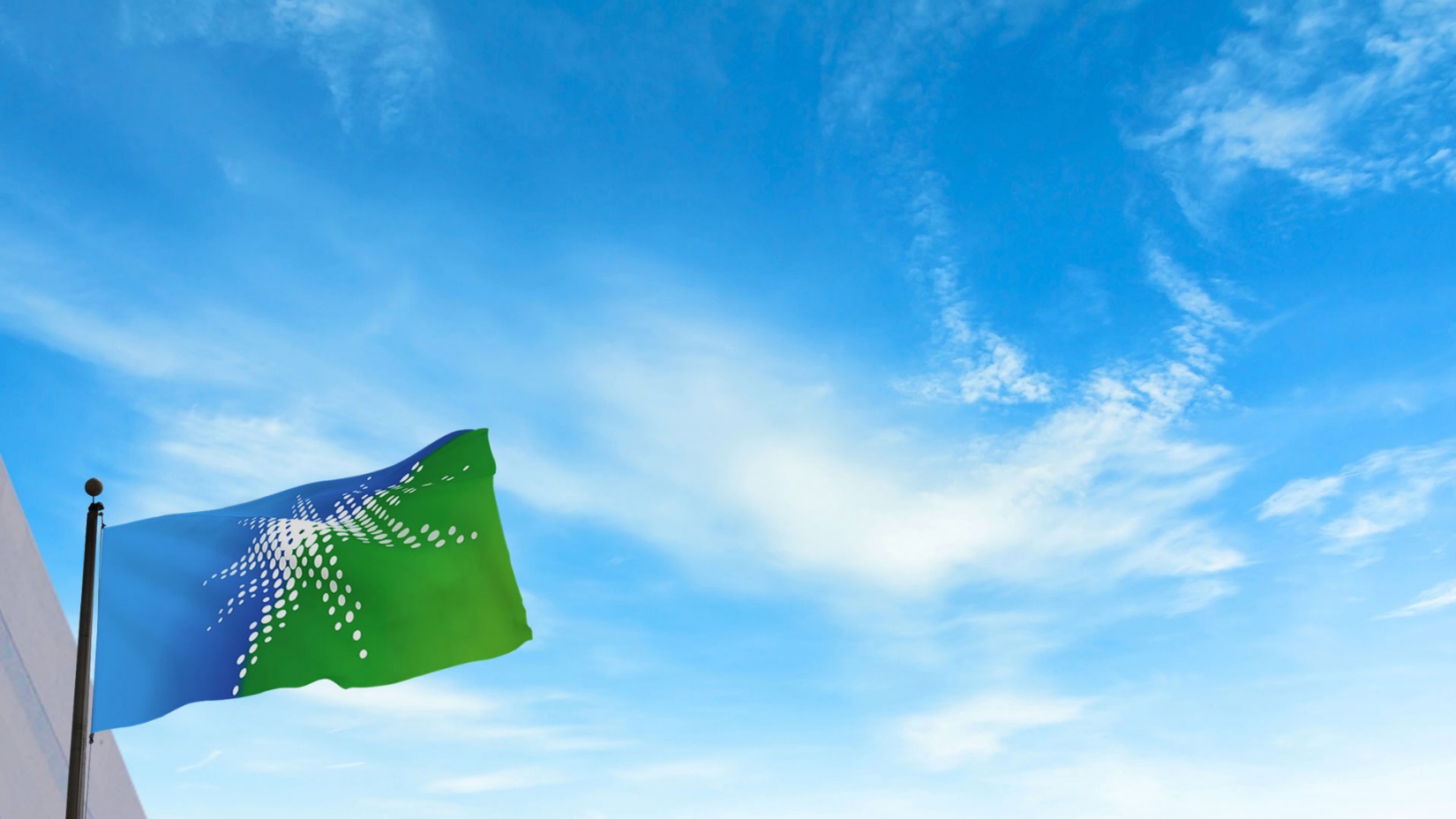 Fusce posuere sapien a felis auctor cursus. Mauris ut enim massa. Vivamus fermentum tortor sed laoreet posuere. Nunc nec pretium massa. Phasellus vitae vehicula quam, sed euismod massa. Aenean diam magna, molestie a aliquet sit amet, dignissim ac odio. Suspendisse volutpat, mi vel venenatis malesuada, dolor quam dignissim nunc, accumsan venenatis lorem nulla in ipsum. Maecenas vel elit ultricies, egestas nunc a, vestibulum arcure. Sub-head (20 pts)Ut vel dui vel arcu placerat interdum. Donec nec vehicula felis. Pellentesque posuere ipsum vitae nisl tincidunt accumsan. Quisque vitae justo ex. Aliquam erat volutpat. Donec a urna sit amet mi ultrices tincidunt. Mauris leo urna, aliquam vitae pulvinar sit amet, molestie non mi. Lorem ipsum dolor sit amet, consectetur adipiscing elit.Nam ac sapien ac neque posuere fringilla ut a lectus.Donec ullamcorper orci ut elit malesuada facilisis.Quisque rutrum metus vel magna feugiat, sit amet aliquam velit lobortis.Nam suscipit elit a eleifend faucibus.Sub-head (20 pts)Donec et velit libero. Pellentesque habitant morbi tristique senectus et netus et malesuada fames ac turpis egestas. Fusce aliquet ipsum nec scelerisque laoreet. Morbi ligula sapien, vehicula et dui vel, commodo commodo urna. Donec eu efficitur lectus. Integer ante enim, ullamcorper at arcu vel, interdum eleifend ex. Duis orci felis, pellentesque sit amet malesuada vitae, posuere quis erat. Donec aliquam imperdiet purus, eu ornare justo pellentesque quis. Vivamus odio nulla, elementum sed egestas eu, dignissim maximus eros.Table TitleSub-head (14 pts)Lorem ipsum dolor sit amet, consectetur adipiscing elit. Nulla mattis id nisl ac sagittis. Morbi euismod diam ut purus congue posuere. Cras nec malesuada risus. Integer finibus pellentesque sem sed venenatis. Nunc ut tempus ante. Sed porttitor mauris turpis, ut consectetur elit laoreet a. Proin eu dui a augue ornare malesuada ac sit amet lectus. Fusce vitae dolor ex. Proin interdum mi in turpis efficitur, quis fringilla justo varius. Fusce posuere sapien a felis auctor cursus. Mauris ut enim massa. Vivamus fermentum tortor sed laoreet posuere. Nunc nec pretium massa. Phasellus vitae vehicula quam, sed euismod massa. Aenean diam magna, molestie a aliquet sit amet, dignissim ac odio. Suspendisse volutpat, mi vel venenatis malesuada, dolor quam dignissim nunc, accumsan venenatis lorem nulla in ipsum. Maecenas vel elit ultricies, egestas nunc a, vestibulum arcu. Aliquam auctor semper leo ut consequat. 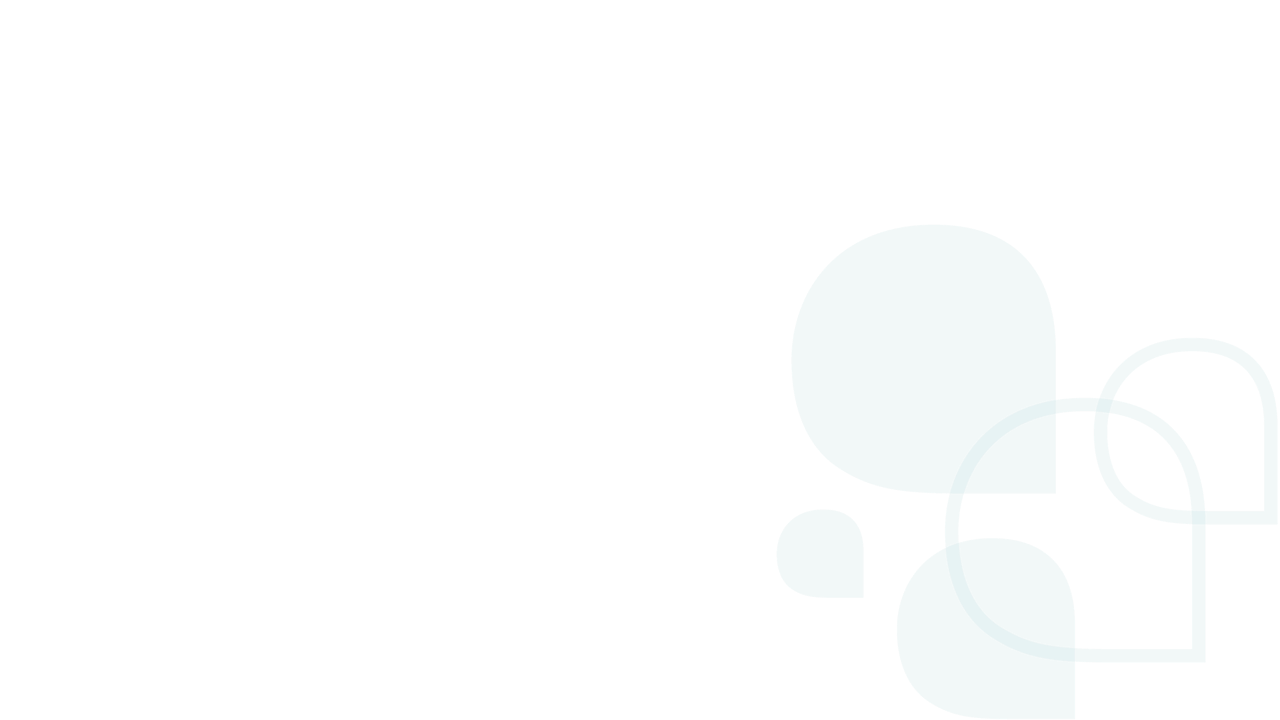 Sub-head (20 pts)Lorem ipsum dolor sit amet, consectetur adipiscing elit. Nulla mattis id nisl ac sagittis. Morbi euismod diam ut purus congue posuere. Cras nec malesuada risus. Integer finibus pellentesque sem sed venenatis. Nunc ut tempus ante. Sed porttitor mauris turpis, ut consectetur elit laoreet a. Proin eu dui a augue ornare malesuada ac sit amet lectus. Fusce vitae dolor ex. Proin interdum mi in turpis efficitur, quis fringilla justo varius. Fusce posuere sapien a felis auctor cursus. Mauris ut enim massa. Vivamus fermentum tortor sed laoreet posuere. Nunc nec pretium massa. Phasellus vitae vehicula quam, sed euismod massa. Aenean diam magna, molestie a aliquet sit amet, dignissim ac odio. Suspendisse volutpat, mi vel venenatis malesuada, dolor quam dignissim nunc, accumsan venenatis lorem nulla in ipsum. Maecenas vel elit ultricies, egestas nunc a, vestibulum arcu. Aliquam auctor semper leo ut consequat. Sub-head (20 pts)Ut vel dui vel arcu placerat interdum. Donec nec vehicula felis. Pellentesque posuere ipsum vitae nisl tincidunt accumsan. Quisque vitae justo ex. Aliquam erat volutpat. Donec a urna sit amet mi ultrices tincidunt. Mauris leo urna, aliquam vitae pulvinar sit amet, molestie non mi. Sed non felis mattis, commodo nulla eget, pretium nibh. Quisque convallis felis quis gravida tempus. Table Title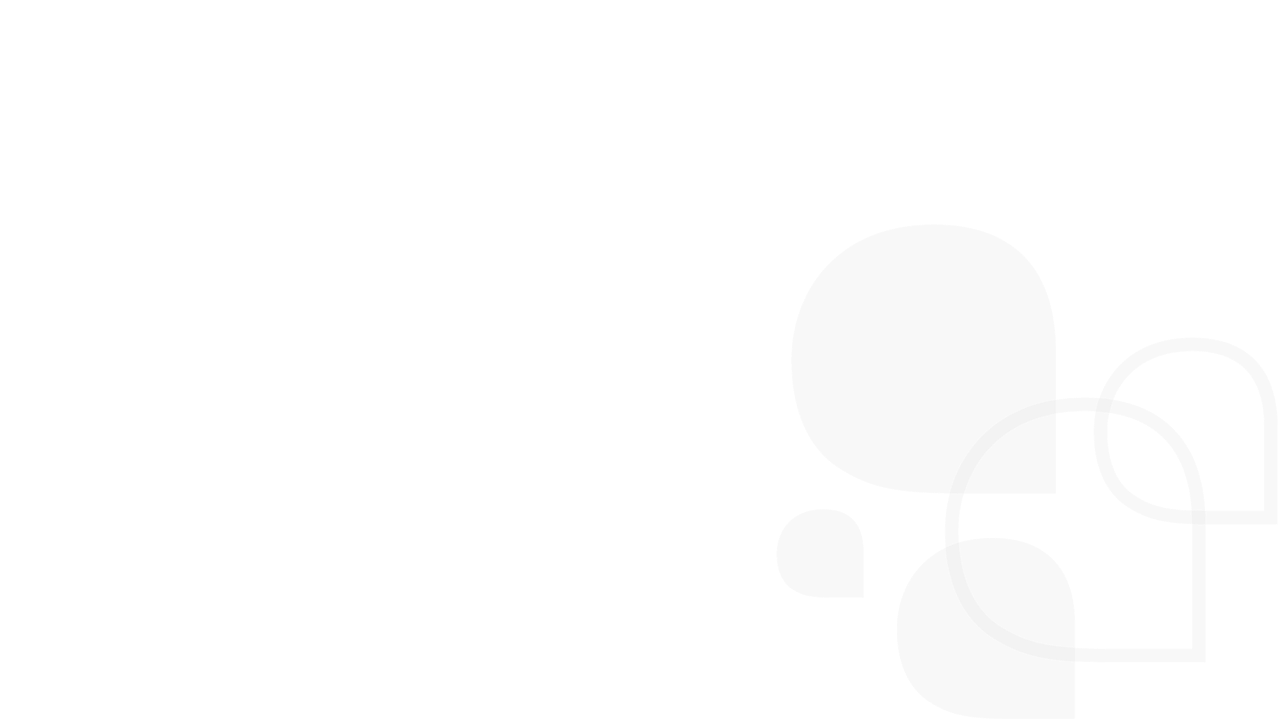 InfographicsGraphs & ChartsColumn barsFerdz dui vel arcu placerat interdum. Donec nec vehicula felis. Pellentesque posuere ipsum vitae nisl tincidunt accumsan. Quisque vitae justo ex. Aliquam erat volutpat. Donec a urna sit amet mi ultrices tincidunt. Mauris leo urna, aliquam vitae pulvinar sit amet, molestie non mi. Sed non felis mattis, commodo nulla eget, pretium nibh. Quisque convallis felis quis gravida tempus. Pie chartDonec et velit libero. Pellentesque habitant morbi tristique senectus et netus et malesuada fames ac turpis egestas. Pie chartBasic shapesLorem ipsum dolor sit amet, consectetur adipiscing elit. Nulla mattis id nisl ac sagittis. Morbi euismod diam ut purus congue posuere. Cras nec malesuada risus. Integer finibus pellentesque sem sed venenatis. Nunc ut tempus ante. Sed porttitor mauris turpis, ut consectetur elit laoreet a. Proin eu dui a augue ornare malesuada ac sit amet lectus. Fusce vitae dolor ex. Proin interdum mi in turpis efficitur, quis fringilla justo varius. Fusce posuere sapien a felis auctor cursus. Mauris ut enim massa. Vivamus fermentum tortor sed laoreet posuere. Nunc nec pretium massa. Phasellus vitae vehicula quam, sed euismod massa. Aenean diam magna, molestie a aliquet sit amet, dignissim ac odio. Suspendisse volutpat, mi vel venenatis malesuada, dolor quam dignissim nunc, accumsan venenatis lorem nulla in ipsum. Maecenas vel elit ultricies, egestas nunc a, vestibulum arcu. Aliquam auctor semper leo ut consequat. Table with icons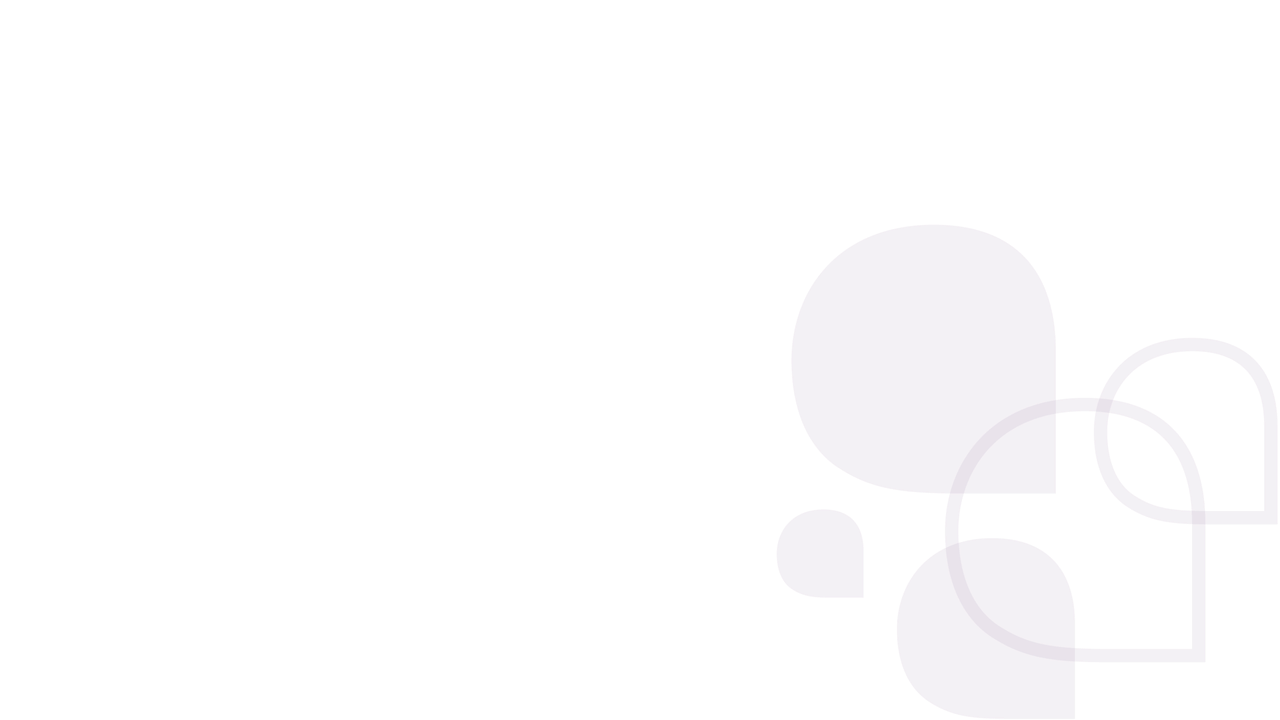 Sub-head (20 pts)Sub-head (20 pts)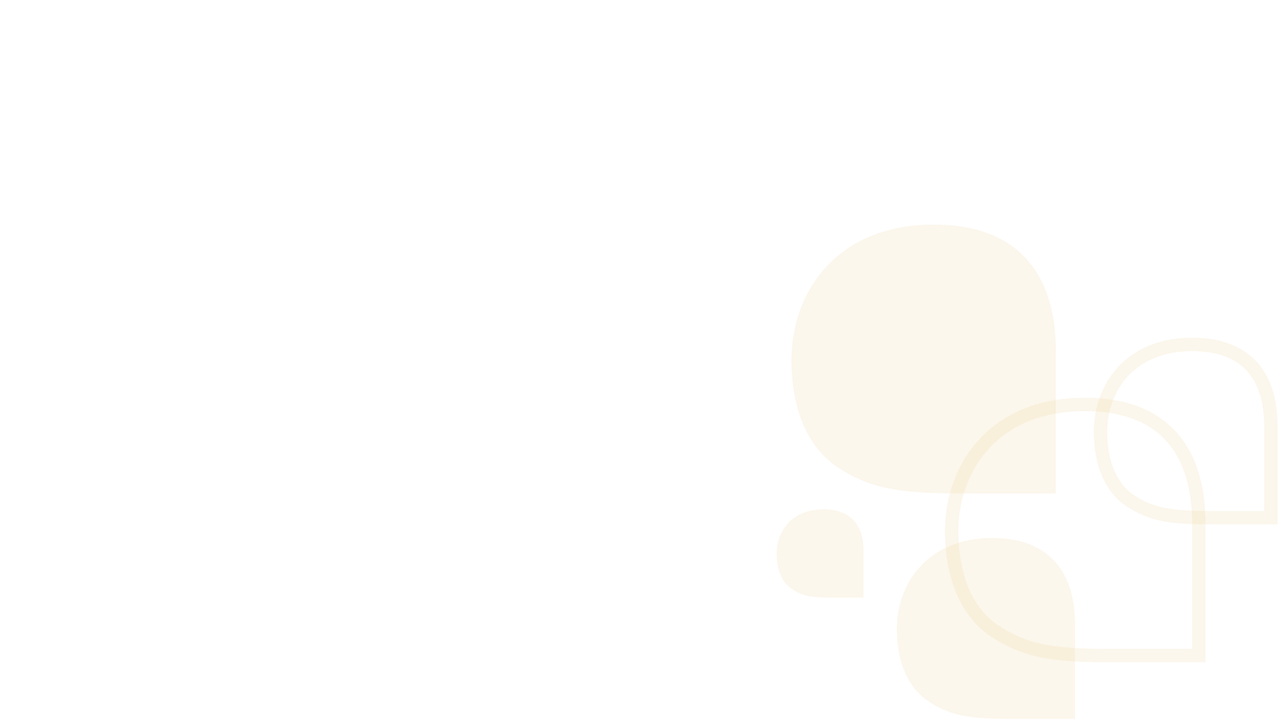 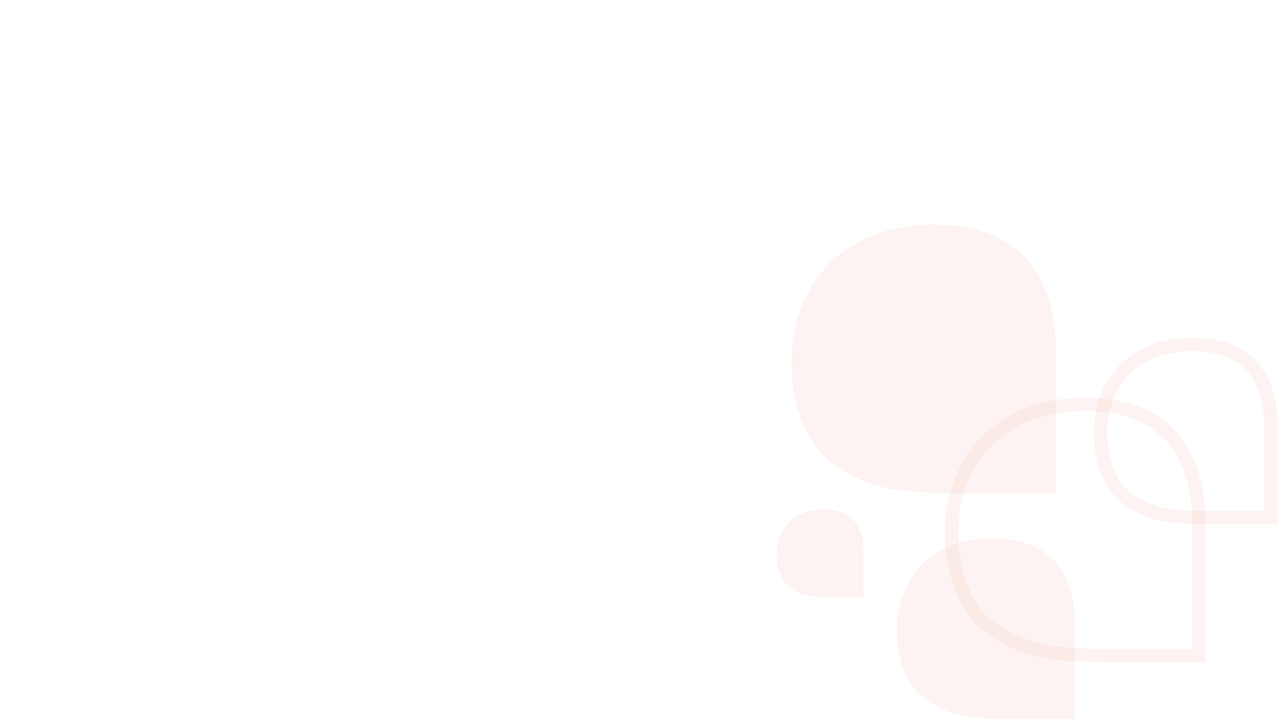 Sub-head (20 pts)Introduction02Scope03Analysis04Conclusions05Recommendation06References07Appendices08Key FieldColumn AColumn BColumn CAsiaJapanSingaporeSouth KoreaAfricaSouth AfricaAlgeriaKenyaNorth AmericaUSACanadaMexicoSouth AmericaBrazilChileArgentinaEuropeGermanySwedenSpainColumn OneItem 1	Item 2Item 3Sub Item 3ASub Item 3BSub Item 3CColumn TwoItem 1	Item 2Item 3Sub Item 3ASub Item 3BSub Item 3CColumn ThreeItem 1	Item 2Item 3Sub Item 3ASub Item 3BSub Item 3CColumn OneColumn TwoColumn Three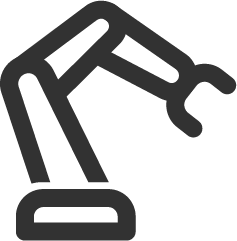 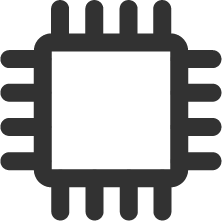 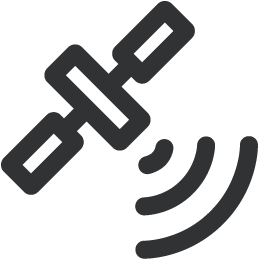 Donec eu efficitur lectusante enim, ullamcorper at  interdum eleifend exi ciel.Integer ante enim, arcu interdum eleifend exorci felis, pellentesque sit.Sed non felis mattis, nulla eget, pretium nibh. Quisque convallis gravida.